INOVASI POS KAMLING PUSKESMAS LEUWILIANG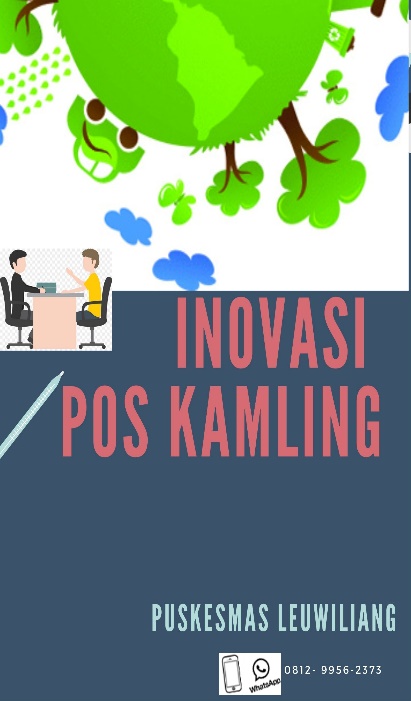    MANFAATMengurangi resiko penularan Covid -19 dan penyakit menular lainya, Memudahkan masyarakat untuk mendapatkan akses konsultasi online pelayanan Kesehatan lingkungan  Hemat Waktu, Tenaga, Meningkatkan cakupan akses sanitasi layak pada masyarakat